week one: December 6-12 THE LIGHT OF HOPE“Arise, shine, for your light has come,    and the glory of the Lord rises upon you.”~ Isaiah 60:1, NIRVFeedback or requests?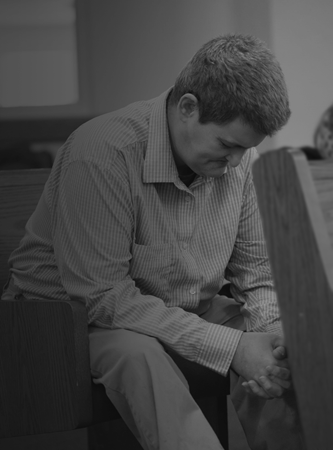 ORGANIZATIONAL & SPIRITUAL LIFEMark Wallace, MTSKeith Dow, PhDChantal Huinink, MDiv, RSW(519) 783-6810ministry@christian-horizons.org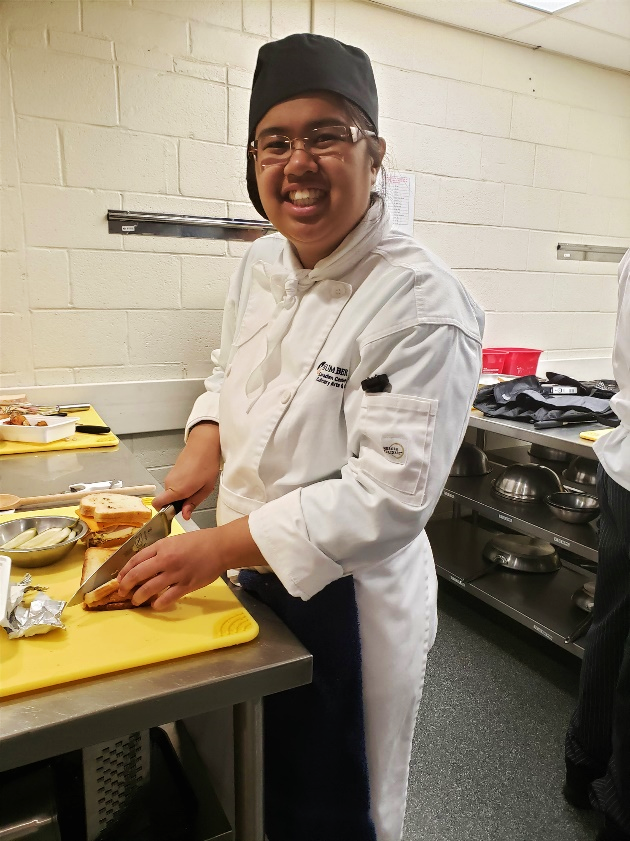 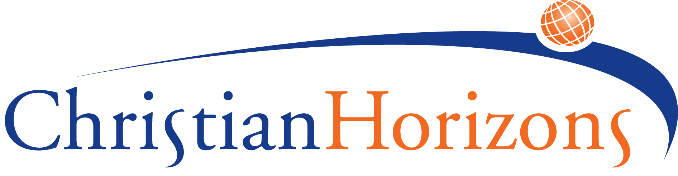 week two: 		December 13-19“An angel of the Lord appeared to [Joseph] in a dream. The angel said, ‘Joseph, son of David, don’t be afraid to take Mary home as your wife. The baby inside her is from the Holy Spirit.’” 	~ Matthew 1:20, NIRV week three:December 20-26“So the Word became human and made his home among us. The Word became flesh and blood, and moved into the neighborhood.”   ~ John 1:14, NLT week four: Dec 27-Jan 2“Darkness covers the earth. Thick darkness spreads over the nations.But I will rise and shine on you. My glory will appear over you.” ~ Isaiah 60:2, NIRV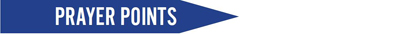 Give thanks for recent opportunities for Christian Horizons to develop affordable housing initiatives in Grimsby and Thunder Bay Ontario. May God guide and direct the work that we do together. Help it to bless the families who experience disability and their wider communities.Pray for the people of Central America as they recover from two hurricanes that hit in November.  Pray also for Christian Horizons Global partners as they reach out to support communities battered by the hurricanes.Praise God for new supportive housing initiatives, made possible in part through developing relationships within the business world. May God continue to strengthen and bless these partnerships.Pray for peace and Stability in Ethiopia. Give thanks for God’s provision:  meeting our needs and leading us to great partners and cross-organizational and sector collaborations.Pray for Christian Horizons’ partnership with Humber College as we work together to create new opportunities for people with disabilities to earn a college education. Pray for wisdom and safety as we work to launch a January 2021 Culinary Certification program.Praise God for the relationships that led Christian Horizons to begin offering innovative supports and services to people in areas such as Grimsby, Ontario. Pray for strength of all those involved to meet the tight timelines and for God to lay the need of this project on the hearts of those who have the resources to contribute financially.Give thanks for the Community Participation Supports Team in Toronto at “The Village” who are working hard to provide virtual programming to the community amidst the coronavirus pandemic.Pray for families that are experiencing isolation where pandemic related restrictions are in place.May God generate enthusiasm and financial and spiritual support for Christian Horizons’ newest affordable, supportive housing initiative within the community of Grimsby Ontario! Pray for wisdom and safety within the central-Ontario region of Christian Horizons as they re-engage in revised processes for how people access supports and services. We give thanks for the Canada Summer Jobs program and its flexibility this past year which provided such great benefit to our services and teams.Pray health and safety in all countries where Christian Horizons supports people. Pray for complete recovery of those who suffer with coronavirus, a reduction of its spread, and timely distribution of an effective vaccine.